Städtische Gesamtschule Iserlohn Leistungsbewertungskonzept der FachschaftDeutschfür die Sekundarstufe II1 Rechtliche GrundlagenDie Beurteilung von Schülerleistungen wird geregelt durch:SchulGAPO-GOStKernlehrplan Sek IIwird ergänzt durch eine Reihe von Erlassen, wie z.B. den Hausaufgaben-ErlassGleichzeitig finden die Vorgaben der Kernlehrpläne für die jeweiligen Fächer Berücksichtigung.Alle Lehrerinnen und Lehrer haben die Pflicht, sich über die aktuellen Vorgaben zu informieren.Die Fachkonferenzen überarbeiten regelmäßig ihr Schulcurriculum. Es befindet sich auf dem aktuellen Stand der Kernlehrpläne, nimmt Bezug auf die derzeit im Unterricht eingesetzten Lehrwerke und gibt für alle Jahrgangsstufen konkrete Hinweise und Hilfen auch in Bezug auf die Leistungsüberprüfung und Bewertung.2 Allgemeine Grundsätze2.1 Vorbemerkungen zum LeistungsbewertungskonzeptDas vorliegende Leistungsbewertungskonzept beschreibt die langjährig praktizierte Form der Bewertung von schriftlichen und sonstigen Leistungen an der Gesamtschule Iserlohn. Auf der Grundlage der rechtlichen Rahmenbedingungen werden mit diesem Leistungsbewertungskonzept die für alle Kolleginnen und Kollegen verbindlichen Maßstäbe für die Beurteilung schriftlicher und sonstiger Leistungen festgelegt. Ziel des Leistungsbeurteilungskonzeptes ist es, allen Beteiligten am Schulleben, d.h. Schülerinnen und Schülern und ihren Eltern, die Leistungsbewertung transparent und nachvollziehbar darzulegen. 2.2 Allgemeine VorgabenIn Anlehnung an die Kernlehrpläne Sek I und Sek II haben bei der Leistungsfeststellung die „Sonstige Leistung“ und die „Schriftlichen Leistungen“ den gleichen Stellenwert, das heißt die Zusammensetzung der Gesamtnote im Fach Deutsch beträgt folgende Prozentanteile:Jg. 5 - 10: 50% schriftlich; 50% mündlichNach Beschluss der Fachkonferenz Deutsch liegt die Notengrenze in Klassenarbeiten für ein ausreichend in der Sekundarstufe I bei 45%.  Bezüglich der anderen Notengrenzen wird sich an den Prozenten für die ZP10 bzw. die ZA orientiert. Notenschlüssel3 Schriftliche Leistungsüberprüfung3.1 Aufgabenstellungen bei KlausurenDer Unterschied zwischen Grundkurs und Erweiterungs- bzw. Leistungskurs wird in der Regel durch die Textkomplexität und den -umfang sowie durch das Maß und die Differenziertheit des für die Aufgabenbearbeitung erforderlichen Kontextwissens hergestellt. Aufgaben: Die Aufgaben stehen getrennt und nummeriert untereinander. Neben jeder Aufgabe können in Klammern die Punkte, die erreicht werden können, genannt werden. Operatoren: Die Aufgabenstellungen werden unter Verwendung der Operatoren, die verdeutlichen, welche (Schreib-) Handlung vom Lernenden erwartet wird, formuliert. Diese Operatoren müssen daher im Unterricht eingeführt und eingeübt werden. Anforderungsbereiche: Jede Klassenarbeit und Klausur erstreckt sich über alle drei Anforderungsbereiche. Die Reihenfolge der Aufgaben orientiert sich an der Reihenfolge der Anforderungsbereiche. „Erfolgreiches Lernen ist kumulativ“: Es soll auch angewendet werden, was in früheren Unterrichtsreihen gelernt wurde. Daher müssen im Unterricht die erlernten Kompetenzen auch immer wieder wiederholt werden. Es kann keine Aufgabenstellung geben, die ausschließlich die Analyse des vorgelegten Textes verlangt. Die Analyseaufgaben haben gegenüber dem weiterführenden Schreibauftrag das größere Gewicht.3.2 Aufgabenarten3.3 Beurteilungsraster und PunktesystemKriterienraster: Die Klausuren werden grundsätzlich mit einem Kriterienraster bewertet. In dem Raster werden Verstehens- und Darstellungsleistung unterschieden. Das Raster orientiert sich an der Aufgabenstellung und stellt mit Kriterien und Indikatoren den Erwartungshorizont der Arbeit dar.Punkte: Den Kriterien und Indikatoren werden Punkte, die maximal erreicht werden können, zugeordnet. Bei der Bewertung wird jeweils angegeben, wie viele dieser Punkte erreicht worden sind. Bei der Zuordnung der Punkte in dem Raster werden die Anforderungsbereiche wie folgt gewichtet:Sek II: „Für alle Fächer gilt, dass die Aufgabenstellungen in schriftlichen und mündlichen Abiturprüfungen alle AFB berücksichtigen müssen, der AFB II aber den Schwerpunkt bildet.“(KLP 2013 S.45)Zuordnung von Punkten und Noten :3.4 DarstellungsleistungZur Darstellungsleistung gehören die äußere Form des Textes (Schriftbild, klare Absätze)die klare gedankliche Struktur des Textesder korrekte und abwechslungsreiche Satzbauder angemessene Ausdruck und die passende Wortwahldie grammatikalische Korrektheit sowie Zeichensetzung und Rechtschreibungje nach Jahrgangsstufe wird auch das korrekte Zitieren bzw. Verweisen auf den Text bewertet.Da die Darstellungsleistung im Raster berücksichtigt wird, führen gehäufte Verstöße gegen die sprachliche Richtigkeit zu keiner weiteren Absenkung der Note mehr (vgl. KLP SII, S.39). 3.5 KorrekturenKorrekturzeichen: Die Klausuren werden mit den festgelegten Korrekturzeichen korrigiert. Neben der Kennzeichnung von inhaltlichen und sprachlichen Fehlern sollen auch positive Leistungen angemerkt werden.3.6 Nachschreiben von Klausuren„Nicht erbrachte Leistungsnachweise gemäß § 48 Abs. 4 SchulG sind nach Entscheidung der Fachlehrerin oder des Fachlehrers nachzuholen oder durch eine Prüfung zu ersetzen, falls dies zur Feststellung des Leistungsstandeserforderlich ist.“ Wenn das Fehlen nicht entschuldigt ist, kann die Klusur nicht nachgeschrieben werden und wird mit der Note „ungenügend“ gewertet.  Termine für Nachschreibklausuren werden von den Beratungslehrerinnen und Beratungslehrern des Jahrgangs festgelegt.3.7 Täuschungsversuche„Bei einem Täuschungsversuchkönnen einzelne Leistungen, auf die sich der Täuschungsversuch bezieht, für ungenügend erklärt werden,kann bei einem umfangreichen Täuschungsversuch die gesamte Leistung für ungenügend erklärt werden.“3.8 Beurteilung als DiagnoseDas Bewertungsraster gibt den Schülerinnen und Schülern Auskunft über ihren erreichten Lernstand. Zusätzlich zu dem Raster sollten die Schüler Hilfen bekommen, wie sie sich in den Bereichen, in denen sie nur wenige Punkte sammeln konnten, verbessern können. In einem differenzierenden Unterricht können die Schülerinnen und Schüler in Gruppen an unterschiedlichen Gebieten arbeiten.4 Formen der Sonstigen LeistungenZu „Sonstige Leistungen“ zählen mündliche wie schriftliche Beiträge: 4.1 HausaufgabenHausaufgaben werden in der Regel nicht zensiert, sollten jedoch unter pädagogischen Aspekten Anerkennung finden. 4.2 Kriterien der Bewertung im Bereich der mündlichen DarstellungDer Bewertungsbereich „Sonstige Leistungen“ erfasst die Qualität und die Kontinuität 4.3 Beurteilung der Leistungen im UnterrichtsgesprächDie Schülerleistungen müssen kontinuierlich dokumentiert werden. Die Bewertungskriterien müssen den Schülerinnen und Schülern transparent gemacht werden. 5 Facharbeit„In der Qualifikationsphase [1. Klausur in der Q1.2) wird nach Festlegung durch die Schule eine Klausur durch eine Facharbeit ersetzt. Facharbeiten dienen dazu, die Schülerinnen und Schüler mit den Prinzipien und Formen selbstständigen, wissenschaftspropädeutischen Lernens vertraut zu machen.“Die Schülerinnen und Schüler erhalten formale Vorgaben und einen Zeitplan von den Beratungslehrerinnen und Beratungslehrern, werden aber von den entsprechenden Fachlehrerinnen und Fachlehrern während der Planung und des Formulierens der Facharbeit begleitet. In unterschiedlichen Workshops werden sie mit der wissenschaftlichen Arbeitsweise vertraut gemacht.Die Schülerinnen und Schüler sollen mit den Fachlehrerinnen und –Lehrern ein Thema festlegen, das eine wissenschaftliche Fragestellung bzw. Problemstellung umfasst. Die Schülerinnen und Schüler recherchieren eigenständig das Thema, finden Literatur und erstellen eine Gliederung. Bei diesem Prozess sollen sie von den Fachlehrerinnen und –Lehrern in regelmäßigen Gesprächen beraten und unterstützt werden.Die Bewertung der Facharbeit soll die Bereiche Inhalt, sprachliche Darstellungsleistung, wissenschaftliche Vorgehensweise und formale Gestaltung berücksichtigen.6. Anhang6.1 OperatorenAbitur.nrw Deutsch Übersicht über die OperatorenÜbergeordnete Operatoren, die Leistungen in allen drei Anforderungsbereichen verlangen: Generalisierende Aufforderung zur Durchführung konkreter Operationen: Operatoren, die Leistungen im Anforderungsbereich I (Reproduktion) verlangen: Operatoren, die Leistungen im Anforderungsbereich II (Reorganisation und Trans- fer) verlangen: Abitur.nrw Operatoren, die Leistungen im Anforderungsbereich III (Reflexion und Problemlö- sung) verlangen: Abitur.nrw Insbesondere im Hinblick auf Aufgabenart IV (in der Zentralen Klausur Einführungs- phase ab 2018, im Zentralabitur frühestens ab 2020) ist die Verwendung eines Ope- rators, der oben nicht genannt worden ist, möglich, wenn aufgrund der standard- sprachlichen Bedeutung dieses Operators in Verbindung mit der Aufgabenstellung davon auszugehen ist, dass die jeweilige Aufgabe im Sinne der Aufgabenstellung bearbeitet werden kann. 6.2 Mögliches Beurteilungsraster „Sonstige Leistungen im Unterricht“ (Quelle: Ev. Gymnasium Meinerzhagen – modifiziert) 6.4 Übersicht über KorrekturzeichenFehler in der sachlichen AussageFehler in der sprachlichen Darstellunga) im Bereich der syntaktischen Normen	b) im Bereich der semantischen Normen	c) im Bereich der Verschriftlichung	d) im Bereich der Textarbeit[Wird ein bestimmter Fehler wiederholt, so ist dieser im Text zu unterstreichen und am Rand mit „(s.o.)“ zu vermerken.](Tabelle erstellt in Anlehnung an die Richtlinien für die gymnasiale Oberstufe NRW, Deutsch, 1981)6.5 Diagnose der sprachlichen Fehler6.6 Bewertung der FacharbeitGutachten über die Facharbeit von___________________________ Schuljahr ___________________ Thema:___________________________________________________ Bewertungsfeld 1: Formale Gestaltung, Vollständigkeit und Gliederung: 18 P. Bewertungsfeld 2: Themenbezug, inhaltliche Darstellung und Ertrag: 23 Punkte Bewertungsfeld 3: Wissenschaftliche Arbeitsweise: 16 Punkte Bewertungsfeld 4: Sprachliche und kommunikative Textgestaltung: 43 Punkte 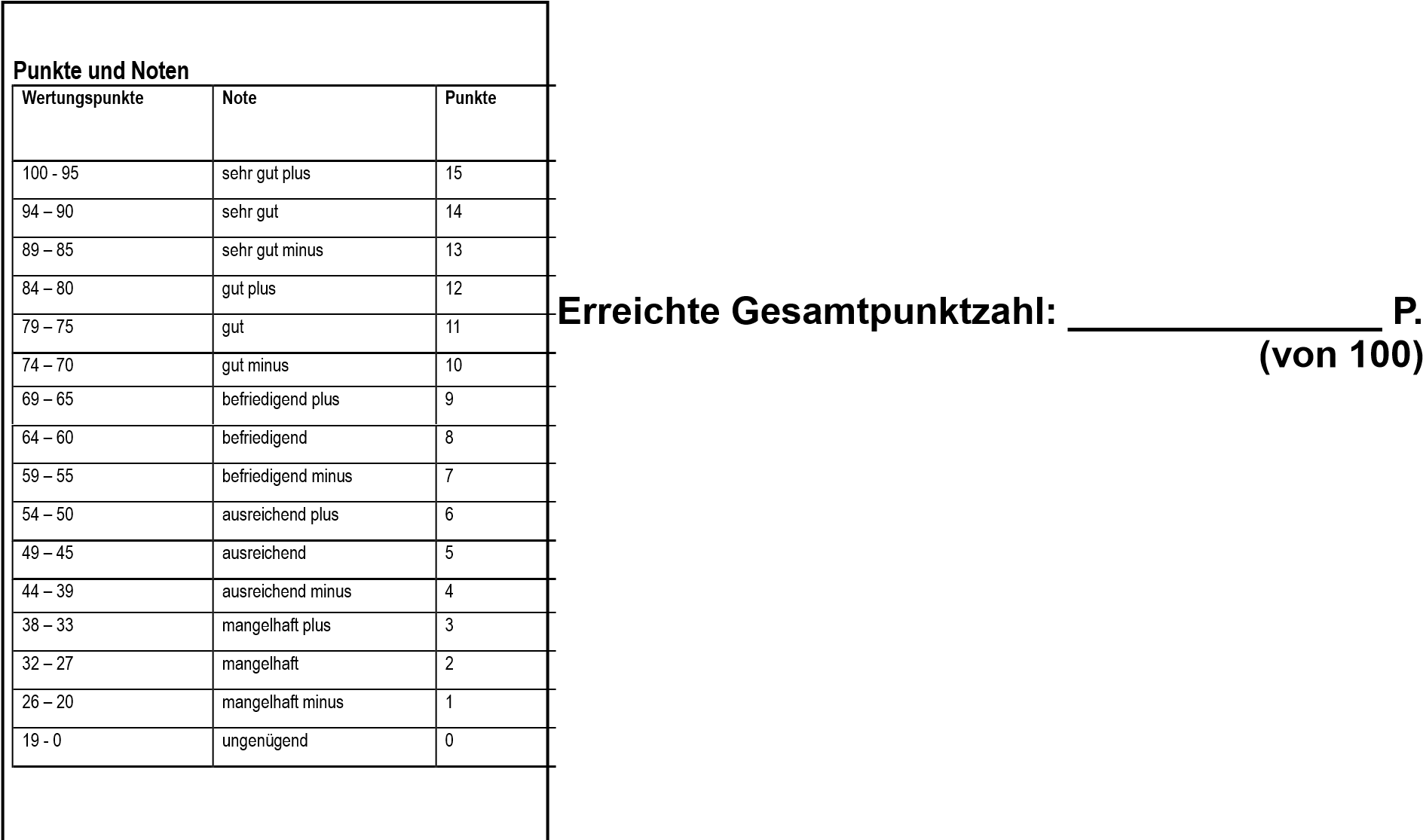 Aufg.Art IABAnalyse eines literarischen Textes (ggf. mit weiterführendem Schreibauftrag)Vergleichende Analyse literarischer TexteAufg.Art IIABAnalyse eines Sachtextes (ggf.mit weiterführendem Schreibauftrag)Vergleichende Analyse von SachtextenAufg.Art IIIABErörterung von SachtextenErörterung von Sachtexten mit Bezug auf einen literarischen TextAufg.Art IVMaterialgestütztes Verfassen eines Textes mit fachspezifischem BezugAF I15-30 %AF II25-40%AF III15-30%Darstellungsleistung24-28%NoteZAsehr gut85%-100%gut70 % - 84 %befriedigend55 % - 69 %ausreichend54 % - 40 %mangelhaft39 % - 20 %ungenügend0 % - 19 %Anforderungsbereich IAnforderungen an die mündliche DarstellungAnforderungsbereich IIAnforderungen an die mündliche DarstellungAnforderungsbereich IIIAnforderungen an die mündliche Darstellungin der Standardsprache sprechen, vortragen beim Sprechen, Vortrag auch Betonung, Lautstärke, Tempo/Pausen, Stimmhebung und -senkung und Medien nutzeneinzelne Themen jeweils in geeigneten und unterschiedlichen Formen medial aufbereitenden Vortrag weitgehend frei (vom Stichwortzettel gelöst) gestaltenauf eine differenzierte Wortwahl, insbesondere im Hinblick auf Fremdwörter und Fachbegriffe achtennonverbale Gestaltungsmittel sachangemessen einsetzen und den Zuhörer damit verstärkt einbeziehen (Körperhaltung, Gestik, Mimik, Blickkontakt)auf Verständnisfragen zum Thema sachkompetent antwortendas Gruppengespräch strukturieren (nachfragen, Denkanstöße geben, zielorientiert zusammenfassen)aufmerksam zuhören und Äußerungen anderer einschätzen, aufgreifen und ggf. anerkennenanalysieren (interpretieren) Literarische Texte: Texterfassung, Textbeschreibung, Textdeutung unter Berücksichtigung des Wechselbezuges von Textstruktu- ren, Funktionen und Intentionen, Erfassen zentraler strukturbil- dender genretypischer, syntaktischer, semantischer und stilis- tisch-rhetorischer Elemente und ihrer Funktion für das Text- ganze Kontextualisierung (historischer und aktueller Verstehenshori- zont)
Reflektierte Schlussfolgerungen auf der Grundlage der Er- gebnisse der Textdeutung ziehen Sollte eine Wertung oder Beurteilung gewünscht sein, wird dies ausdrücklich in der Aufgabenstellung formuliert. Sachtexte: Texterfassung, Textbeschreibung, Textuntersuchung: Zusammenhang Textstruktur und Textintention, strukturbildende semantische, syntaktische Elemente unter Berücksichtigung der sprachlichen Funktion, Wirkung; Erfassen der pragmatischen Struktur des Textes unter besonderer Berücksichtigung der Ar- gumentationsweise Reflektierte Schlussfolgerungen ziehen aus dem Zusammen- spiel von Struktur, Intention und Wirkung im Rahmen des histori- schen und aktuellen Verstehenshorizontes
Sollte eine Wertung oder Beurteilung gewünscht sein, wird dies ausdrücklich in der Aufgabenstellung formuliert. erörtern eine These oder Problemstellung, eine Argumentation durch Für-und-Wider- bzw. Sowohl-als-Auch-Argumente auf ihren Wert und ihre Stichhaltigkeit hin abwägend prüfen und auf dieser Grundlage eine Schlussfolgerung bzw. eigene Stellungnahme widerspruchsfrei dazu verfassen formulieren einen Sachverhalt, Zusammenhang, eine methodische Ent- scheidung, eine Problemstellung strukturiert, fachsprachlich zu- treffend darlegen darstellen einen Sachverhalt, Zusammenhang, eine methodische Ent- scheidung, eine Problemstellung strukturiert, fachsprachlich zu- treffend darlegen verfassen einen Sachverhalt, Zusammenhang, eine methodische Ent- scheidung, eine Problemstellung strukturiert, fachsprachlich zu- treffend darlegen (be)nennen aus einem Text entnommene Informationen, Aspekte eines Sachverhalts, Fakten zusammentragen beschreiben Textaussagen oder Sachverhalte in eigenen Worten strukturiert und fachsprachlich richtig darstellen wiedergeben Inhalte, Zusammenhänge in eigenen Worten sachlich und fach- sprachlich richtig formulieren zusammenfassen Inhalte, Aussagen, Zusammenhänge komprimiert und struktu- riert fachsprachlich richtig darstellen untersuchen, erschließen an T exten, T extaussagen, Problemstellungen, Sachverhalten kriterienorientiert bzw. aspektgeleitet arbeiten einordnen einen Inhalt, eine Aussage, eine Problemstellung, einen Sach- verhalt in einen vorgegebenen oder selbst gewählten Kontext einbeziehen vergleichen Texte, Textaussagen, Problemstellungen, Sachverhalte unter vorgegebenen oder selbst gewählten Aspekten auf der Grundla- ge von Kriterien gegenüberstellen, in Beziehung setzen und ana- lysieren, um Gemeinsamkeiten, Unterschiede, Teil-Identitäten, Ähnlichkeiten, Abweichungen oder Gegensätze ermitteln zu können erläutern, erklären Textaussagen, Sachverhalte auf der Basis von Kenntnissen und Einsichten differenziert darstellen und durch zusätzliche Informa- tionen und Beispiele veranschaulichen in Beziehung setzen Analyseergebnisse, Textaussagen, Sachverhalte, Problemstel- lungen mit vorgegebenen oder selbstgewählten Aspekten in Verbindung bringen deuten unter Berücksichtigung des Wechselbezuges von Textstrukturen, Funktionen und Intentionen, der erfassten zentralen strukturbil- denden genretypischen, syntaktischen, semantischen und stilis- tisch-rhetorischen Elemente und ihrer Funktion für das Textganze Ergebnisse der Textbeschreibung in einen Erklärungszusam- menhang bringen beurteilen hinsichtlich eines Textes, einer Textaussage, der ästhetischen Qualität eines Textes, eines Sachverhalts, einer Problemlösung, einer Problematik ohne subjektiven Wertebezug mit Bezug auf Fachwissen und -erkenntnis zu einem selbstständigen, begrün- deten Sachurteil gelangen bewerten wie Operator „beurteilen“, verbunden mit der Offenlegung be- gründeter eigener Wertmaßstäbe, die sich aus ausgewiesenen Normen und Werten ableiten (kritisch) Stellung nehmen die Einschätzung einer Problemstellung, Problemlösung, eines Sachverhaltes, einer Wertung auf der Grundlage fachlicher Kenntnis und Einsicht nach kritischer Prüfung und sorgfältiger Abwägung formulieren begründen ein Analyseergebnis, Urteil, eine Einschätzung, eine Wertung fachlich und sachlich absichern (durch einen entsprechenden Beleg, Beispiele, eine Argumentation) sich auseinan- dersetzen mit zu einer (fachlichen) Problemstellung oder These eine Argumen- tation entwickeln, die zu einem begründeten und nachvollziehba- ren Ergebnis führt prüfen, überprüfen eine Textaussage, These, Argumentation, Analyseergebnis, ei- nen Sachverhalt auf der Grundlage eigener Kenntnisse, Einsich- ten oder Textkenntnis auf ihre/seine Angemessenheit hin unter- suchen und zu Ergebnissen kommen entwerfen in Verbindung mit einer Textvorlage auf der Grundlage einer kon- kreten Arbeitsanweisung einen eigenen Text unter Benennung der notwendigen Entscheidungen und Arbeitsschritte planen gestalten in Verbindung mit einer Textvorlage, auf der Grundlage einer konkreten Arbeitsanweisung einen eigenen Text nach ausgewie- senen Kriterien erarbeiten Konzentration auf 
den UnterrichtDie Schülerin/ der SchülerHäufigkeit der MitarbeitQualität der MitarbeitUnterrichtsdienlichkeit der MitarbeitZusammenarbeit im Team, Respekt vor den Beiträgen andererBereithalten der Arbeitsmaterialien, Anfertigen der Hausaufgaben, Pünktlichkeit u.a.Beherrschen der Fachmethoden und der FachspracheAndere Leistungen
(Referate, Protokolle, Materialien)sehr gut Die Leistung entspricht in diesem Bereich den Anforderungen in besonderem Maße.kann sich überwiegend auf die gestellten Aufgaben konzentrieren.fängt in der Regel zügig an und strenge mich an, zu einer Lösung zu kommen.Ich arbeite in jeder Stunde an den Inhalten immer mit.Ich kann Gelerntes sicher wiedergeben und anwenden. Oft finde ich auch neue Lösungswege.Ich kann den Unterricht gut mitgestalten. Dazu arbeite ich konstruktiv mit.Mein Sozialverhalten lädt die anderen zur Mitarbeit ein.Ich höre immer zu und gehe sachlich auf andere ein. Ich arbeite mit anderen an einer Thematik und bringe sie zum Abschluss.Ich habe immer alle Materialien mit, mache immer die HA und beginne immer pünktlich mit der Arbeit.Ich kann die gelernten Methoden sehr sicher anwenden.
Fachsprache beherrsche ich umfangreich.Ich bin sehr häufig bereit, „andere Leistungen“ in den Unterricht einzubringen.gutDie Leistung entspricht in diesem Bereich voll den Anforderungen. kann sich überwiegend auf die gestellten Aufgaben konzentrieren.fängt in der Regel zügig an und strenge mich an, zu einer Lösung zu kommen.Ich arbeite in jeder Stunde an den Inhalten mehrfach mit.Ich kann Gelerntes sicher wiedergeben und anwenden. Manchmal finde ich auch neue Lösungswege.Ich kann den Unterricht gut mitgestalten. Dazu arbeite ich konstruktiv mit.Mein Sozialverhalten lädt die anderen zur Mitarbeit ein.Ich höre meist gut zu und gehe sachlich auf andere ein. Ich arbeite mit anderen an einer Thematik und suche den Abschluss.Ich habe fast immer alle Materialien mit, mache fast immer die HA und beginne fast immer pünktlich mit der Arbeit.Ich kann die gelernten Methoden meist sicher anwenden.
Fachsprache beherrsche ich.Ich bin häufig und auch freiwillig bereit, „andere Leistungen“ in den Unterricht einzubringen.befriedigendDie Leistung entspricht in diesem Bereich im Allgemeinen den Anforderungen. Ich kann mich einigermaßen auf die gestellten Aufgaben konzentrieren.Ich fange meist zügig an und strenge mich an, zu einer Lösung zu kommen.Ich arbeite (wenn auch nicht in jeder Stunde) häufig an den Inhalten mit.Ich kann Gelerntes wiedergeben und meist auch anwenden. 

Neue Lösungswege suche ich kaum.Ich kann meist den Unterricht mitgestalten. Überwiegend arbeite ich konstruktiv mit.Mein Sozialverhalten lädt überwiegend die anderen zur Mitarbeit ein.Ich höre oft zu und gehe sachlich auf andere ein. Ich arbeite im Prinzip mit anderen an einer Thematik und bringe sie zum Abschluss.Ich habe meist alle Materialien mit, mache meist die HA und beginne pünktlich mit der Arbeit Ich kann die gelernten Methoden vom Prinzip her anwenden. 
Fachsprache beherrsche ich im Wesentlichen.Ich bin manchmal oder nach Aufforderung bereit, „andere Leistungen“ in den Unterricht einzubringen.ausreichendDie Leistung zeigt in diesem Bereich Mängel, entspricht im Ganzen jedoch den Anforderungen. Ich kann mich noch kaum und nicht ohne Unterbrechung auf die gestellten Aufgaben konzentrieren.Ich fange nur langsam an und strenge mich noch nicht immer an zu einer Lösung zu kommen.Ich arbeite nur selten an den Inhalten mit oder muss (immer) aufgefordert werdenIch kann Gelerntes meist und grob wiedergeben, aber nicht immer bei anderen Beispielen anwenden.  An der Suche nach neuen Lösungswegen helfe ich nicht mit.Ich kann zur Zeit den Unterricht kaum mitge-
stalten. Meine Beiträge sind nicht konstruktiv oder sind destruktiv.Mein Sozialverhalten lädt zur Zeit nicht zur Mitarbeit ein.Ich höre eher selten zu, wenn andere reden und gehe auch nicht immer auf andere ein. Ich arbeite kaum mit anderen an einer Sache.Ich habe manchmal nicht die Materialien mit oder mache nicht  immer die HA, oder beginne nicht pünktlich mit der Arbeit Ich kann die gelernten Methoden nicht immer anwenden.
Fachsprache beherrsche ich nicht klar.Ich bin selten bereit, „andere Leistungen“ in den Unterricht einzubringen.mangelhaft Die Leistung entspricht in diesem Bereich nicht den Anforderungen. Grundkenntnisse sind vorhanden, Mängel können in absehbarer Zeit behoben werden.Ich kann mich noch kaum und nicht ohne Unterbrechung auf die gestellten Aufgaben konzentrieren.Ich fange nur langsam an und strenge mich noch nicht immer an zu einer Lösung zu kommen.Ich arbeite ganz selten an den Inhalten mit oder muss immer aufgefordert werden.Ich kann Gelerntes nur mit Lücken oder falsch wiedergeben. Auf andere Beispiele kann ich es kaum anwenden. An der Suche nach neuen Lösungswegen helfe ich nicht mit.Ich kann zur Zeit den Unterricht kaum mitge-
stalten. Meine Beiträge sind nicht konstruktiv oder sind destruktiv.Mein Sozialverhalten lädt zur Zeit nicht zur Mitarbeit ein.Ich höre kaum zu, wenn andere reden und gehe auch nur selten auf die Argumente anderer ein. Ich arbeite nicht mit anderen zusammen Ich habe oft die Materialien nicht mit oder mache oft nicht die HA, oder beginne oft nicht pünktlich mit der Arbeit.Ich kann die gelernten Methoden kaum oder gar nicht anwenden.
Fachsprache beherrsche ich nicht.Ich bringe „andere Leistungen“ gar nicht in den Unterricht ein. 

Meine Gründe dafür sind:Korrektur-zeichenFehlerbezeichnung/FehlerartFrei formulierte Zusätze oder Erläute-rungen, Präzisierung eines FehlersSaSachlicher FehlerUnzutreffend, verzerrend, undifferenziert…DDenkfehlerGedankensprung, Widerspruch, falsche Schlussfolgerung …TTempusfehlerMModusfehlerBzBeziehungsfehlerUnklarer, doppeldeutiger oder falscher BezugSbSatzbaufehlerf. Satzbauplan, f. Anschluss, verschachtelt, unvollständig, Bruch der Konstruktion …StFehlerhafte SatzstellungGrGrammatikfehler (sofern nicht durch T, M, Bz, Sb erfassbar)[…]Streichung von syntaktisch ÜberflüssigemSb [-], Gr [-], (sofern als Fehler gewertet)√Sb √, Gr √ (sofern als Fehler gewertet)WFalsche Wortwahlf. Terminus, Kontamination, …AAusdrucksfehlerUngenau, unklar, nicht treffend, unangemessen, umständlich, Stilbruch …FtFachterminusWhWiederholungsfehler[…]Streichung von semantisch ÜberflüssigemW [-], A [-] (sofern als Fehler gewertet√W √, A √ (sofern als Fehler gewertet)RRechtschreibfehlerR (fl.)R als FlüchtigkeitsfehlerZInterpunktionsfehler┌Fehlen eines AbsatzesZit.Zitierfehlerf. Zitierweise, f. Zitateinbindung …FehlertypBeispielfalsch/ richtigNummerI.Rechtschreibung1.lange und kurze Vokaleangebetetten /angebeteten2.s-Lauteweiss/ weiß3.Groß- und Kleinschreibungden weg/ den Weg4.Getrennt- und Zusammenschreibungzurück zu gehen/ zurückzugehen5.Konsonantenverwechslung (Verlängern!)beschrängt /beschränktüberwiegent / überwiegend6.fehlendes Dehnungs-Hzurückkeren/ zurückkehren7.ent-/end-endscheiden/ entscheiden8.Merkwörterzuhause/ zu Hause, eigendlich/eigentlich9.Flüchtigkeitsfehler10SonstigesII.Zeichensetzung1.Trennung von Haupt- und Nebensatz mit Konjunktionen: um, als, nachdem …Nachdem er sich von seinem Kummer erholt hat, beschließt er fortzureisen.Trennung von Haupt- und Nebensatz oder Partizipialkonstruktionen ohne KonjunktionenIm Garten angekommen legt er sich hin.Im Garten angekommen, legt er sich hin.2.bei RelativsätzenEr denkt an die Heimat, die er hinter sich gelassen hat3.vor dassDer T. ist traurig und denkt, dass sie nichts mehr mit ihm zu tun haben will.4.bei AufzählungenDiese glückliche, zufriedene Stimmung 5.bei Infinitiv-SätzenDer T. hat versucht, sich in die Gesellschaft zu integrieren6.Einschubwie sie, seine schöne Frau, schon …7.überflüssiges Komma gesetztDieser ändert sich am Schluss jedoch, als sich sein Traum, mit seiner schönen Frau zum Schlechten wandelt.8.SonstigesIII.Grammatik1.dass/das („Gr“ umkreist)Der T. ist traurig und denkt, das sie nicht von ihm wissen will. / dass2.PräpositionenDas Hauptmotiv des Textes ist, dass der T. einen Konflikt zu seinem jetzigen neuen Leben und zu seinem alten Leben hat. / zwischen3.Genus-Fehler (Maskulinum, Femininum, Neutrum)Die Struktur ist eine stetiges Schwanken…/ ein4.Kasus-Fehler (Nominativ, Genitiv, Dativ, Akkusativ)wegen seines gutem Auftreten wegen seines guten AuftretensUnterwegs bittet er einen BauerUnterwegs bittet er einen Bauern5.Akkusativendung beim Artikel fehlt…beschreibt er den Rasen wie ein goldenen Teppich…beschreibt er den Rasen wie einen goldenen Teppich6.Artikel fehltDie Novelle vermittelt einen Eindruck von Naivität des T.7.BeziehungsfehlerDie Innen- wie auch die Außenwelt kommt deutlich zum VorscheinDie Innen- wie auch die Außenwelt kommen deutlich zum Vorschein8.Zeitfehler (Tempus)Er entschloss sich, nachdem die Natur ihm die Reiselust wiedergab, nach Italien zu ziehen. / wiedergegeben hatte9.Falsche VerbformenEr lag sich unter den Apfelbaum und träumte10Fehler bei Pronomen (entweder Pronomen statt Nomen oder umgekehrt )Als er an einem Garten vorbeikommt, packt den T. die Naturverbundenheit.11.SonstigesIV.Satzbau1.Hauptsatz fehltLies von diesen Gedanken jedoch ab, da er Angst vor dem Verspotten der Bewohner hat.2.Satz zu lang, mehrere Hauptsätze werden aneinander gereihtDie Erzählzeit ist genauso lang wie die erzählte Zeit, weil die Aktion genau indem Moment, wo sie erzählt wird, auch geschieht, außerdem sind soweit keine Zeitsprünge vorhanden. 3.falsche Stellung der WörterDer T. ist gerade von Wien losgezogen nach Italien4.SonstigesV.Ausdruck1.falsches WortMan kann den Text in 5 Sinnesabschnitte einteilen. / Sinnabschnitte2.unpassender AusdruckAls er an einem Garten vorbeikommt, packt den T. die Naturverbundenheit.3.umgangssprachlicher Ausdruckdieser Mann kam für den T. wie der Mann der geliebten Frau rüber. /Dieser Mann erschien dem T. als Ehemann der geliebten Frau 4.SonstigesVI.Zitiertechnik1.Zeilenangabe in den Satz eingebaut, aber trotzdem in KlammernVon (Z.1-23) ist der T. deprimiert / Von Z.1-23 wird dargestellt , wie der T. deprimiert ist.2.In den Zeilen passiert nichts, sie sind nur ein Hilfsinstrument!Von Z.1-23 ist der T. deprimiert / Von Z.1-23 wird dargestellt, dass der T. deprimiert ist.3.Zitate nicht in den Satz eingebautAllein schon in seiner Beschreibung beurteilt er, z.B. indem er sagt Z.10-12 (…, in einem altmodischen Überrock mit großen silbernen Knöpfen und einem langen spanischen Rohr)4.SonstigesAnforderungen: Der Prüfling... Maximale Punktzahl Lösungs-qualität 1 legt eine vollständige Arbeit im geforderten Umfang vor  hat ein formal richtiges und vollständiges Deckblatt konzipiert hat ein vollständiges, angemessen gestaltetes Inhaltsverzeichnis erstellt hat die typografischen Vereinbarungen eingehalten (12pt-Schrift, anderthalbzeilig, Rand rechts 2 cm, links 5 cm, oben/unten je 2 cm,  Seitenzahlen) (VOLLSTÄNDIGKEIT UND LAYOUT) 9 2 hat die Arbeit sachgerecht in Kapitel und Unterkapitel eingeteilt, die im Umfang den bearbeiteten Teilaspekten angemessen sind (kein zu starkes Übergewicht bei rein referierenden Teilen der Arbeit) hat die Kapitel der Sachlogik folgend angeordnet und aussagekräftige Kapitelüberschriften verfasst lässt im Inhaltsverzeichnis einen logischen Aufbau erkennen strukturiert den Text innerhalb der Kapitel in sorgfältig ausgeführte, durch Absätze angezeigte Sinnabschnitte (GLIEDERUNG / TEXTSTRUKTUR) 9 Anforderungen: Der Prüfling... Maximale Punktzahl Lösungs-qualität 1 arbeitet eine zentrale Fragestellung heraus und begründet die Themenwahl nachvollziehbar (Relevanz, Aktualität etc.) richtet seinen Text konsequent und explizit auf die Themenstellung aus schweift nicht vom Thema oder relevanten Teilthemen ab (THEMENBEZUG) 5 2 setzt ggf. Analysetechniken funktional ein wählt relevante und geeignete Argumente und Beispiele aus argumentiert logisch nachvollziehbar und stringent; ohne Widersprüche gestaltet seinen Text hinreichend ausführlich, ohne logische Lücken vermeidet Redundanzen, Wiederholungen und Umständlichkeiten begründet Thesen sorgfältig und widerspruchsfrei; verbindet angemessen darstellende mit begründenden und wertenden Aussagen bezieht Einzelschritte schlüssig aufeinander (greift Ergebnisse aus dem darstellenden Teil folgerichtig in der Analyse auf; bezieht sich in der Auswertung auf die Analyseergebnisse) - (GEDANKLICHE DARSTELLUNG) 9 3 gelangt zu reichhaltigen, vertieften, ausgewogenen, gedanklich differenzierten und thematisch relevanten Schlussfolgerungen weist die Fähigkeit nach, das Thema selbstständig und kritisch gedanklich zu verarbeiten (keine bloße Wiedergabe der Meinung anderer) lässt ein persönliches Engagement im Auswertungsteil erkennen, abstrahiert jedoch über eine bloße Meinungsäußerung hinaus und untermauert Ansichten mit Sachinformationen / Ergebnissen der Arbeit (ERTRAG DER ARBEIT) 9 Anforderungen: Der Prüfling... Maximale Punktzahl Lösungs-qualität 1 bemüht sich insgesamt um Sachlichkeit und wissenschaftliche Distanz unterscheidet erkennbar zwischen Faktendarstellung, dem Referat der Positionen anderer und eigenen Ansichten – (OBJEKTIVITÄT) 3 2  hat dem Thema sowie dem wissenschaftspropädeutischen Niveau angemessene, vielfältige Informationsquellen, Sekundärliteratur und Materialien beschafft und erschlossen (MATERIALIEN UND QUELLEN) 4 3 setzt sich mit den Materialien und Quellen differenziert und strukturiert auseinander  setzt die Informationsquellen in sachgerechtem Umfang sowie in Verbindung mit analysierenden, vernetzenden, deutenden und wertenden Aussagen ein (nicht nur zitierend, auch kritisch) – (UMGANG MIT QUELLEN) 4 4 belegt Aussagen funktional mit Paraphrasen und Zitaten; zitiert buchstabengetreu und unter Verwendung einheitlicher Zitiertechniken verwendet Kurzverweise im Text bzw. Fuß- oder Endnoten, um Quellen oder Zusatzinformationen offenzulegen (BELEGTECHNIK ) 3 5  hat eine Bibliographie / ein Quellenverzeichnis erstellt, in dem die Herkunft der im Text verwendeten Zitate, Paraphrasen, Abbildungen, Grafiken usw. lückenlos nachgewiesen wird und dessen Bestandteile übersichtlich angeordnet sind (z.B. Primär- / Sekundärliteratur, keine sinnlose Auflistung von Internetseiten) – (BIBLIOGRAPHIE) 2 Anforderungen: Der Prüfling... Maximale Punktzahl Lösungs-qualität 1 beachtet allgemein die Konventionen der geforderten Zieltextformate, vermeidet z.B. Wertungen im darstellenden und analysierenden Teil erstellt nachvollziehbare Bezüge; verbindet Textteile durch leserleitende Übergänge (KOMMUNIKATIVE TEXTGESTALTUNG) 15 2 löst sich vom Wortlaut der Quellen und formuliert eigenständig; kann zwischen Ausdrucksalternativen variieren; vermeidet Wiederholungen  bedient sich eines sachlich wie stilistisch angemessenen und differenzierten allgemeinen sowie Textproduktionswortschatzes bedient sich eines variablen und dem jeweiligen Zieltextformat angemessenen Satzbaus (AUSDRUCKSVERMÖGEN) hält insgesamt den Sprachstandard English for academic purposes (Hoch- / Schriftsprachlichkeit) ein verwendet in fachspezifisch angemessener Weise Analyse- und Erörterungsvokabular (Textbesprechungswortschatz) verwendet thematisch relevante Fachbegriffe in eindeutiger und angemessener Weise (SCHRIFT- UND FACHSPRACHLICHKEIT) 15 3  beachtet die Normen der sprachlichen Korrektheit (Rechtschreibung, Grammatik, Lexik); aufgrund der im Vergleich zu einer Klausur langen Zeit zur sprachlichen Überarbeitung ist insbesondere im Bereich der Orthografie und Grundgrammatik nur eine geringe Zahl von Verstößen zulässig (SPRACHRICHTIGKEIT) 13 